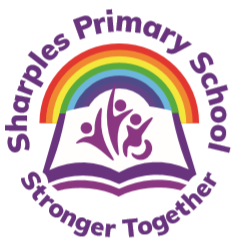 Policy ForSMSC (Social, Moral, Spiritual, Cultural) incorporating PSHE and RSE.VisionThrough placing the social, moral, spiritual and cultural development of our pupils at the centre of our provision, the Sharples family ensures our children are resilient learners, healthy and aspirational citizens. At Sharples Primary School, we commit to providing a learning experience which enables our pupils to develop a good self-awareness, healthy mind and a strong identity as local and global citizens. The school community will make a difference by fostering respect and tolerance of each other as unique individuals, thus developing the skills required to be able to contribute positively to our diverse and ever-changing world. Policy aims and objectives At Sharples Primary School, SMSC (PSHE & RSE) reflects the school’s vision and values which demonstrate and teach the skills, knowledge and understanding pupils need to lead confident, healthy lives to become informed, active and responsible citizens. At Sharples Primary School, SMSC (PSHE & RSE) is treated as an ethos, rather than a subject, that is taught and embedded throughout our pupils’ school experience to ensure current and relevant issues are explored and the children’s moral and emotional development is at the centre of their Sharples Journey.Sharples’ SMSC (PSHE&RSE) provision aims to: ● Ensure that equality is at the core of all of our practices. ● Give our children the opportunity to explore SMSC themes in a relevant and empowering way. ● Teach the children about the power of their voice and the importance of this in shaping their world in a positive way. ● Ensure that our pupils’ education is set within a context that is meaningful, and allows pupils to reflect upon their beliefs, feelings and responses to personal experience.● Enable pupils to develop an understanding of their individual and group identity. ● Enable pupils to begin to develop an understanding of their social and cultural environment and an appreciation of the many cultures that now enrich our society along with their history. ● Give each pupil the opportunity to explore social and moral issues, and develop a sense of social and moral responsibility.● Promote ‘British Values’ in line with government guidance. Organisation and Delivery of SMSC (PSHE&RSE) ProgrammePSHE lessonsSharples Primary School follows the ‘Jigsaw’ scheme of work throughout the school, whichensures that plans show progression throughout the school. Each unit is taught by class teachers, in alignment with the Jigsaw scheme of work. Jigsaw is a comprehensive and completely original PSHE Education programme for the whole primary school from Reception through to Year 6 (ages 3-11). It was launched in July 2013 and hundreds of schools across the country are using it. Jigsaw has two aims for all children:•	 To build their capacity for learning•	 To equip them for lifeJigsaw brings together PSHE Education, emotional literacy, mindfulness, social skills and spiritual development. A variety of teaching strategies are used and are mindful of each child’s preferred learning style. Jigsaw is designed as a whole school approach, with all year groups working on the same theme (Puzzle) at the same time.This enables each Puzzle to start with an introductory assembly, generating a whole school focus for adults and children alike. There is a Weekly Celebration that highlights a theme from that week’s lesson across the school, and encourages children to reflect that learning in their behaviour and attitudes.AssembliesStaff deliver weekly assemblies which explore a variety of SMSC, PSHE & RSE topics as well ascelebrating children’s achievements throughout the week. Some of the areas covered are:● Rights of a Child based on the United Nations Convention on the Rights of aChild● British Values (promoted as human values adopted and promoted by the UK):Democracy; Rule of law; Individual liberty; Mutual respect for people of adifferent or no faith● International Celebration/Action Days e.g. Black History Month, International Women’s Day, EarthDay etc. Behaviour system (Great to be Gold)The behaviour system implemented on a whole-school basis promotes high expectations withregards to the children’s SMSC, PSHE &RSE values. Teachers consistently highlight childrenshowing good values through use of Sharples characters e.g. Resilient Rebecca, MotivatedMuhammed, Inclusive Insha etc. and awarding a ‘values’ certificate in celebration assembly. As a result, children show a good understanding of, and strive to demonstrate, the valuesexpected: resilience, respect, teamwork, inclusivity, motivation, determination, curiosity andaspiration. Staff actively embed Sharples’ values within the curriculum and in conversations withchildren.Links to EnglishSMSC (PSHE & RSE) themes are explored through a broad range of texts studied during Englishlessons. These texts deepen children’s understanding of moral issues & dilemmas; culturalsimilarities & differences; environmental impacts; societal events & norms & spirituality. Art of Being Brilliant Award (Outstandingly Happy School)Sharples Primary School takes pride in being a gold-standard ‘Outstandingly Happy School’.Pupils actively engage in ‘Art of Brilliance’ activities that promote emotional intelligence, resilience,healthy relationships etc. and being a ‘2%er’ (the best version of ourselves). Staff ensure that this ‘2%er’ mind set underpins the curriculum and children demonstrate thesevalues in order to support their love of learning and learning potential. Religious Education lessonsReligious Education lessons are taught both weekly (Christianity units) and in topic blocks (worldfaiths units)  providing opportunities of open discussions in a safe environment. Pupils follow theBolton SACRE scheme of work, ensuring that a range of world faiths are studied from an objectiveperspective and the children understand that some people choose not to follow a faith at all. Children are given time, space and information, that allows them to explore their own beliefs andthose of other people.
Mindfulness & mental healthWith an increasing awareness of the decline in children’s mental health, Sharples Primary Schoolhas initiated a proactive approach to mental wellbeing by introducing mindfulness sessions for ourchildren, delivered by staff (coached by the school’s Mental Health Champion). As a result, we areable to adopt the concepts and practices of mindfulness to promote mental health as well asprovide our children with a sense of being present, and fully appreciating the experience of the‘present’, thus maximising their learning potential. We also incorporate ‘The Learning Pit’ ethos within our SMSC lessons and across the curriculum,which supports the children’s resilience and Growth Mind set. Children and staff at Sharples Primary School take part in annual activities to celebrate Mental Health Week. PEWe are committed to a full PE provision at Sharples Primary School, with opportunities to developa wide range of skills.Each year group has PE provision delivered by their class teacher as well as an externalPE coach. Our children also take part in the daily mile, which provides daily exercise in addition to break times & PE lessons.
RSE (Relationship & Sex Education)RSE is delivered through a number of areas of the curriculum and is taught explicitly through the following subjects: Science, Religious Education, Computing, Physical Education, PSHE & Citizenship - including the Social and Emotional Aspects of Learning - and through assemblies.The relationships aspects of the RSE curriculum is taught through a particular story book read each half term that is age appropriate and which has been carefully considered. This book is read by the class teacher throughout the half term and discussions held with the class. Where RSE is taught within the curriculum, it is delivered by the class teacher and therefore usually within a mixed gender class. Assemblies are delivered by teaching staff, including the headteacher. Visiting speakers from the community, e.g. health promotion specialists, school/family planning nurses, community police and fire officers, make a valuable contribution to the RSE curriculum. Their input is carefully planned and monitored to fit into and complement the curriculum. Teachers are always present during sessions delivered by visiting speakers and the teachers remain responsible for the delivery of the RSE curriculum. Whilst many aspects of RSE are taught throughout the year, some specific age related aspects are delivered at a pre-planned point during the year, in order that parents/carers are informed and can be involved in supporting their child.(See full RSE policy for further details).
Pupil ParliamentSharples Primary School’s Pupil Parliament consists of a committee with elected MMPs (Mini Members of Parliament). Pupil Parliament meets weekly for tasks & feedback, ensuring an emphasis on democracy andensuring a whole-school, pupil-centric school ethos. Pupil Parliament ensure that they liaise with the ECO team to ensure consistency. Additional ActivitiesIn addition to the learning opportunities that take place within the curriculum, Sharples provides a wealth of additional opportunities throughout the school year that enhance the children’s Social, Moral, Spiritual & Cultural understanding. Some of these activities are detailed below:● ECO Warriors club– Eco friendly activities, sustainability & caring for the environment● Pupil Voice – Regular feedback from children about what works in school & what needs to change.● Lunch and after school clubs – A wide range of clubs including cooking club (using ingredients from the school allotment), school choir, French, STEM club, sports & drama, encouraging children’s social, emotional and physical development.● Pupil-led clubs- A range of clubs led by KS2 pupils e.g. TTRockstars club. ● Play Leaders- A trained group of pupils to deliver activities at break/lunch times. ● Peer Mediators – A trained group of pupils to assist in mediation of fall outs at break/lunch times. ● Visitors into school – Police, CPR instructors, Local religious leaders, charities, health professionals.● Residential Visits and camping (Year 5 & 6) ● Pupil Parliament- Regular meetings with children to make and vote on school decisions. ● Pupil Ambassadors- Teams of children e.g. Digital Leaders, Road Safety Ambassadors to deliver whole school/Key Stage assemblies. ● Local Projects- Liaising with local charities e.g. NICE, liaising with local schools to deliver assemblies/teach about cultural traditions, choir volunteering at local care homes/raising money at local supermarket/performing at Christmas Lights Switch On. ● Sharples Journey Passports- All children at Sharples Primary School have the opportunity to experience a vast range of cultural experiences and trips e.g. theatre trips, skimming a stone at a river, enterprise activities, visiting the museum etc. (See appendix)Recording of SMSC (PSHE & RSE)Recording of SMSC (PSHE & RSE) at Sharples Primary School takes place in a variety of waysincluding:● Year Group floor books● Work in literacy books/learning logs● Assembly plans● SMSC (PSHE & RSE) planning● Photos● Wall displays● Children’s work● Sharples Journey PassportsMany aspects of SMSC that children explore whilst at school go unrecorded but are evident in school ethos, pupil voice and informed conversations.Leading, monitoring and evaluationProvision for SMSC, including PSHE and RSE, at Sharples Primary School is led, monitored and reviewed continually.Monitoring takes place through:● Lesson feedback● Learning walks● Pupil voice questionnaires/meetings● School environment● Staff feedback/questionnaires● Governors’ meetings (standing agenda) and elected SMSC Governor. SMSC (PSHE & RSE) is evaluated, reviewed and adapted on a regular basis to ensure it is still relevant and valuable to our learners.Other relevant policies include: RSE, Staff Well-being. AppendixSharples Journey Passport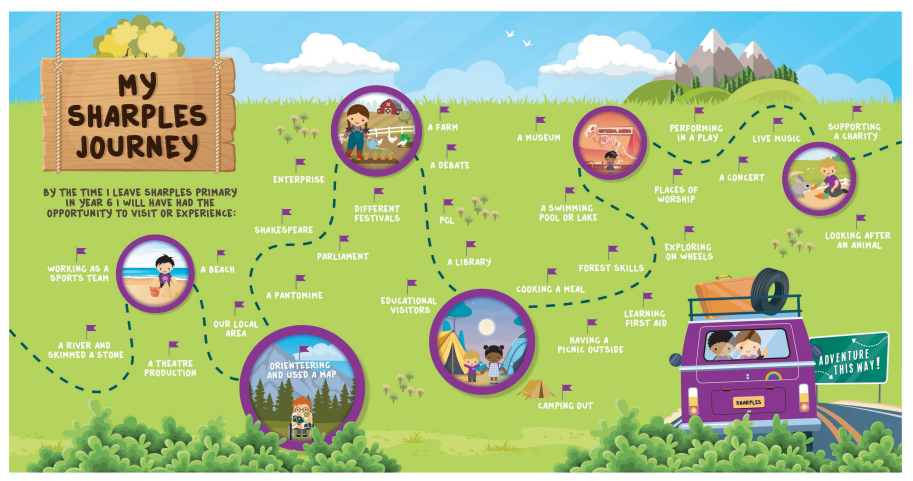 Reviewed byT. TomlinsonDateMay 2022Approved by GovernorsDate for renewalMay 2025